　えるとなりました。みなさんはいかがおごしでしょうか？このヒューマンケアでは、ピア・カウンセリングをいたします。いままでみなさんがきてきたのをりり、またこれからのことをふまえつつ、ののときってみませんか。たなをできるかもしれません。さまのご、よりおちしております。　　　　：２０１８６８（）１３：３０ （：１３：００～１３：３０）～６１０（）１２：３０　　　　：センター（クリエイトホール）５－６　　　　　　　　　：０４２－６４８－２２３１　　　　：８（ のはさせてきます ）　　：をしている、あるいはめざしている　　　：がなは、ごでれてきてさい  ：１５，０００（ 、、 、など ）  ： １　４，４００　（はまれません）　　　　：にレストランがあります。すぐくにもあります。　：がこちらからおらせします　めり： ６１（）リーダー：、サブリーダ―：オーガナイザー：　　　　：ヒューマンケア　　　　：センター(Ｉ)　いわせ＆：ヒューマンケア　　　：、　１９２－００４６　４－１４－１　１：０４２－６４６－４８７７　：０４２－６４６－４８７６：humancare@nifty.comピア・カウンセリング　プログラム１２	３によりプログラムのがになることがあります。20１8ヒューマンケアピア・カウンセリング　2018６8（）～10（）までのピア・カウンセリングにをしみます。　：　　　　　　　　　　　　　　　　　　　　　　　　　　　　  　 ・　　　　　　　　　  ：　　　　　　　　　　　　　　：　　　　　　　　  　： ・　 （　　　　　　　　　　　　　　　　　　　　　　）　 ・　 ：　　　　　　　　　　　　　　 　　　   ・あてはまるには○を、そのはしてさい。１．の（　　　　　　　　　　　　　　　　　　　　）　　　　　　□いす（・）　　□クラッチ　　□□その　に（　　　　　　　　　　　　　　　　　　　　　　　　　　　）２．ピア・カウンセリングをけたことがありますか？□ある→いつ（　　　　　　　　　　）どこで（　　　　　　　　　　）ない3．　○をつけてさい（・・テキストファイル・・・その）4．その　ななどごにおきさいごいただいたは、のみにのみいたします。　センター（クリエイトホール）　　：　センター（クリエイトホール）５　から４（にエレベーターがあります）JRから４せ：〒192－0082　5-6：042-648-2231：http://www.city.hachioji.tokyo.jp/kurashi/kyoiku/004/001/001/p005127.html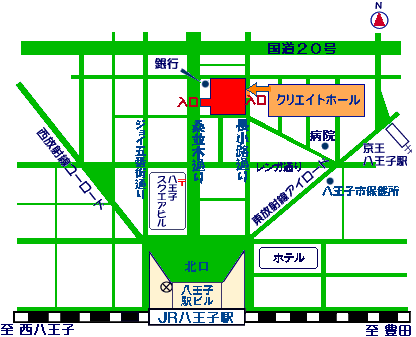 ※はありませんので、（）→、りクリエイトホール内をごさい。 ６８（）１３：００-１３：３０１３：３０-１４：００１４：００-１５：００１５：００-１５：３０１５：３０-１７：００１７：００-１８：３０１８：３０-２０：００オリエンテーションリレーションをつくるピア・カウンセリングとは① ピア・カウンセリングとは②かったこと、んだこと６９（）９：３０-１１：００１１：００-１１：１５１１：１５-１２：３０１２：３０-１４：００１４：００-１５：１５１５：１５-１５：３０１５：３０-１７：００１７：００-１８：３０１８：３０-２０：００ののをっていること  サポートグループ かったこと、んだこと（） ６１０（）９：３０-１１：００１１：００-１１：１５１１：１５-１２：３０プログラムアプリシエーションかったことんだこと